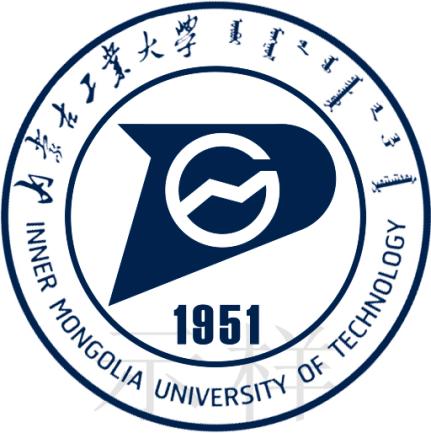 课程建设项目任务书项目名称：课程类型:      虚拟仿真实验教学课程负 责 人:所在学院:起止年月:    2023年12月 - 2025年12月填写日期:             2023年12月内蒙古工业大学教务处 制填写说明和要求     1.以Word文档格式，如实填写各项。    2.表格文本中的中外文名词第一次出现时，要写清全称和缩写，再次出现时可以使用缩写。    3.表格各栏目可根据内容进行调整。4.A4纸双面打印。一、项目负责人情况二、项目组情况三、项目建设基本情况四、实验描述五、实验教学课程项目建设方案六、经费预算七、承诺与责任八、所在单位审核意见九、经费审核意见十、学校意见姓名性别出生年月职称职务学历/学位手机电子邮箱姓名性别年龄学历职称学术专长拟在本项目建设中承担的任务实验项目名称实验项目名称实验学时所属课程名称所属课程名称(可填多个)(可填多个)(可填多个)实验类型实验类型○基础练习型 ○综合设计型 ○研究探索型 ○其他○基础练习型 ○综合设计型 ○研究探索型 ○其他○基础练习型 ○综合设计型 ○研究探索型 ○其他适用专业适用专业虚拟仿真必要性□高危或极端环境 □高成本、高消耗 □不可逆操作     □大型综合训练□高危或极端环境 □高成本、高消耗 □不可逆操作     □大型综合训练□高危或极端环境 □高成本、高消耗 □不可逆操作     □大型综合训练□高危或极端环境 □高成本、高消耗 □不可逆操作     □大型综合训练开课单位(系)拟使用平台（要求填写标准URL格式的实验入口网页，不允许仅为文件下载链接。没有填“无”。）（要求填写标准URL格式的实验入口网页，不允许仅为文件下载链接。没有填“无”。）（要求填写标准URL格式的实验入口网页，不允许仅为文件下载链接。没有填“无”。）（要求填写标准URL格式的实验入口网页，不允许仅为文件下载链接。没有填“无”。）3-1项目定位（本项目在专业人才培养方案中的作用，及对培养目标达成的支撑情况）3-1项目定位（本项目在专业人才培养方案中的作用，及对培养目标达成的支撑情况）3-1项目定位（本项目在专业人才培养方案中的作用，及对培养目标达成的支撑情况）3-1项目定位（本项目在专业人才培养方案中的作用，及对培养目标达成的支撑情况）3-1项目定位（本项目在专业人才培养方案中的作用，及对培养目标达成的支撑情况）3-2项目特色（与校内外同类项目相比，说明本项目的亮点、特色。包括运用信息技术开展教学理念、教学内容、教学方式方法、开放运行、评价体系等方面的特色情况介绍，不超过800字。）3-2项目特色（与校内外同类项目相比，说明本项目的亮点、特色。包括运用信息技术开展教学理念、教学内容、教学方式方法、开放运行、评价体系等方面的特色情况介绍，不超过800字。）3-2项目特色（与校内外同类项目相比，说明本项目的亮点、特色。包括运用信息技术开展教学理念、教学内容、教学方式方法、开放运行、评价体系等方面的特色情况介绍，不超过800字。）3-2项目特色（与校内外同类项目相比，说明本项目的亮点、特色。包括运用信息技术开展教学理念、教学内容、教学方式方法、开放运行、评价体系等方面的特色情况介绍，不超过800字。）3-2项目特色（与校内外同类项目相比，说明本项目的亮点、特色。包括运用信息技术开展教学理念、教学内容、教学方式方法、开放运行、评价体系等方面的特色情况介绍，不超过800字。）3-3项目基础（目前本项目的开设情况，开设时间、授课对象、授课人数，相关教学资源储备情况）3-3项目基础（目前本项目的开设情况，开设时间、授课对象、授课人数，相关教学资源储备情况）3-3项目基础（目前本项目的开设情况，开设时间、授课对象、授课人数，相关教学资源储备情况）3-3项目基础（目前本项目的开设情况，开设时间、授课对象、授课人数，相关教学资源储备情况）3-3项目基础（目前本项目的开设情况，开设时间、授课对象、授课人数，相关教学资源储备情况）4-1实验简介（实验的必要性及实用性，教学设计的合理性，实验系统的先进性）4-2实验教学目标（实验后应该达到的知识、能力水平）4-3实验课时（1）实验所属课程课时：  学时  （2）该实验所占课时：  学时     4-4实验原理（1）实验原理(限1000字以内)知识点：共  个    1.    2．    …（2）核心要素仿真设计（对系统或对象的仿真模型体现的客观结构、功能及其运动规律的实验场景进行如实描述，限500字以内）4-5实验教学过程与实验方法4-6步骤要求（不少于10步的学生交互性操作步骤。操作步骤应反映实质性实验交互，系统加载之类的步骤不计入在内）（1）学生交互性操作步骤，共   步（2）交互性步骤详细说明4-7实验结果与结论（说明在不同的实验条件和操作下可能产生的实验结果与结论）4-8面向学生要求（1）专业与年级要求（2）基本知识和能力要求4-9实验应用环境及网络要求项目建设进度、预期效果和成果第一轮次：第二轮次：预期成果（验收标准）：经费科目金额（元）计划用途备注办公费该项包括图书费、打字复印费等专用材料费该项主要为耗材费差旅费外出开会调研费用劳务费专家评审费等委托业务费该项包括制作费、专利费等总计批准金额以立项通知为准说明：1.立项后学校资助经费全额一次性拨付，由教务处负责支付。      2.学校资助经费全部为委托业务费，用于项目虚拟制作费、专利费等。3.学院资助经费由学院负责支付,学院资助经费第一年支出不低于60%。4.劳务费不可发给团队成员。说明：1.立项后学校资助经费全额一次性拨付，由教务处负责支付。      2.学校资助经费全部为委托业务费，用于项目虚拟制作费、专利费等。3.学院资助经费由学院负责支付,学院资助经费第一年支出不低于60%。4.劳务费不可发给团队成员。说明：1.立项后学校资助经费全额一次性拨付，由教务处负责支付。      2.学校资助经费全部为委托业务费，用于项目虚拟制作费、专利费等。3.学院资助经费由学院负责支付,学院资助经费第一年支出不低于60%。4.劳务费不可发给团队成员。说明：1.立项后学校资助经费全额一次性拨付，由教务处负责支付。      2.学校资助经费全部为委托业务费，用于项目虚拟制作费、专利费等。3.学院资助经费由学院负责支付,学院资助经费第一年支出不低于60%。4.劳务费不可发给团队成员。1.项目负责人保证课程资源内容不存在政治性、思想性、科学性和规范性问题；2.项目负责人保证项目所使用的课程资源知识产权清晰，无侵权使用的情况；3.项目负责人保证按时完成课程建设任务，并在结题后持续建设。项目负责人签字：年     月     日分管教学院长签字：（学院公章）年     月     日教务处分管领导（签字）：                                              （公  章）年    月    日分管校长签字：年    月    日